Press Release 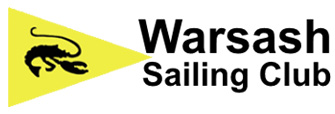 For Immediate ReleaseWarsash Spring Series and Crewsaver Warsash Spring Championship13th March - 24th April 2016 Crewsaver announces partnership with Warsash Sailing Club for the 33rd Warsash Spring Series and Crewsaver Warsash Spring Championship 2016It is with great pleasure that Crewsaver proudly announces its continued partnership with Warsash Sailing Club to support the Warsash Spring Series and the Crewsaver Warsash Spring Championship for a second year.The well respected Spring Series will be running from the 13th March to the 24th April 2016 and looks to attract 1200 sailors. Crewsaver will be providing lifejackets from their popular Fusion 3D lifejacket range to the winners of the series. In addition to this, three lifejackets will be provided to the sailing club Bosuns and six lifejackets will be donated for the club’s weekly prize draw.Andark Diving and Watersports, in conjunction with Crewsaver, are providing all entrants with a voucher for 15% off Crewsaver products, including the popular Fusion 3D range of lifejackets. (T&C’s apply). Nigel Russell, WSC Commodore says "Crewsaver is highly regarded in the sailing community and so it is just fantastic to have their support for the Warsash Spring Series and Championship once again. Crewsaver will be providing entrants and winners with some very generous prizes and giveaways, which I know will be really appreciated."The prestigious prize giving will be held at Warsash Sailing Club on the 20th May, where a Crewsaver representative will be on hand to present the lifejackets to the winners. To enter the Warsash Spring Series and the Crewsaver Warsash Spring Championship go to www.warsashspringseries.org.uk. Early bird discounted entry fee ends on 20th February. ENDS//For media information, hi-res images or product tests please contact:CrewsaverHazel Proudlock, Marketing DeptT +44 (0) 1329 820406E hazel.proudlock@survitecgroup.comOrAlison Willis – Marine Advertising Agency LtdT +44 (0) 23 9252 2044E Alison@marineadagency.comNotes to EditorsCrewsaver is a world-leading manufacturer of marine safety equipment and clothing for the commercial and leisure marine industries. Based in Gosport, Hampshire, the company designs and manufactures bespoke safety equipment for several countries’ Special Forces, and the aviation and oil industries. Crewsaver is the only company to hold an exclusive contract to supply lifejackets to the UK government’s Environment Agency and the Royal National Lifeboat Institution (RNLI). They are part of the Survitec Group. www.crewsaver.com    Survitec Group holds market-leading positions worldwide in marine, defence and aerospace survival technology. Headquartered in Birkenhead, the company employs 2000 people across 10 manufacturing sites and 50 service centres, operating through a network of a further 550 distributors and agents to bring its best-in-class products and services to a global customer base. With an extensive history spanning over 160 years and a portfolio of some of the most reputable brands in the safety and survival industry, Survitec is committed to product innovation, technological advancement and quality assurance.Key products within Survitec’s portfolio include marine, defence and aviation Liferafts, world leading submarine escape technology, lifejackets for commercial airlines and the offshore industry as well as pilot flight equipment, including anti-g clothing used for the Eurofighter and JSF programmes. The Group also pioneered marine evacuation technology and today the unique MarinArk system is used on many major cruise ships across the globe. www.survitecgroup.com 